DATE:		May 4, 2023TO:		School Financial Aid Administrators, WEOP CounselorsFROM:	Cassie Weisensel, HEABSUBJECT:	2023-24 TIP Grant Instructions and AllocationsInitial TIP AllocationsThe 2023-24 Initial TIP Grant allocations are listed at the end of this memo. The allocation figures are based on an estimate of the number of Continuing TIP recipients in 2023-24. Adjustments may be necessary as more concrete numbers become available.Each school’s institutional allocation is determined by taking their three-year average percentage of Institutional Initial TIP Grant funds spent as compared to the total allocated to their sector. For 2023-24, spending levels from 2020-21, 2021-22, and 2022-23 were used. Because the allocation information is being distributed today, the 2022-23 spent numbers as of May 3rd were used for calculation purposes. The UW System, Technical College System, and Independent Colleges and Universities are all considered separately.Initial TIP NominationsMaximum full-year awards are $1,800Maximum spring semester awards are $900Minimum full-year award has been increased to $1000. Minimum spring semester award has been increased to $500.Your institutional allocation may only be used for first-time freshmen nominated by your school. Continuing TIP students and WEOP-nominated first-time freshmen are awarded from separate allocations which are not school-specific.All uncommitted allocation funds will be taken for reallocation after February 9, 2024.The Institutional Nomination FormThe nomination form can be downloaded from HEAB’s web site here: http://heab.wisconsin.gov/finadmin/forms.html. The TIP form is the last link listed on that page, which goes to a file in Microsoft Word format. No other versions of this form will be accepted for processing.Nominations can be sent via the following options. Email submissions are preferred.Email – cassie.weisensel@wisconsin.govFax – (608) 267-2808Mail – Higher Educational Aids Board	Talent Incentive Program Grant	P.O. Box 7885	Madison, WI  53707-7885All nominated students must meet a minimum of one criterion from Group A and one from Group B on the nomination form. It is important to identify ALL criteria each student meets.The following are definitions for some terms on the nomination form:First-time freshman:	a student who has been enrolled in a post-secondary institution, for less than two semesters at half or greater time, since attending high school. Students who don’t meet this criterion cannot receive an award.Non-traditional/Disadvantaged: defined by all of the criteria in Group A: Financial Need Criteria and Group B: Non-Traditional/Disadvantaged Criteria.The student's environmental or academic background is such that it deters the pursuit of educational plans:

The student's pursuit of educational goals has been deterred by an environmental background that is characterized by adverse social and economic conditions, inequality in educational opportunities, and lack of proper motivation regarding a post-secondary education.
Full-Year Award:	Awards will be divided evenly by semester.
Semester Award:	Valid for Spring semester only.Nomination ProcessingInstitutional nominations are generally entered onto HEAB’s grant system as they are received, and will appear on the next HEAB Notification List. You will also receive an email from me either confirming that a nomination has been approved and entered, or explaining any problems which prevent me from approving the nomination.Please do not attempt to voucher an Initial TIP award until you have received an email confirmation from me or until the award appears on your Notification List.I will not approve nominations in excess of your allocation amount. Please keep me informed of any cancellations or partial awards, so that your committed funds will accurately reflect the actual TIP amounts awarded and earned. Nominations of less than $1,800 may be increased at any time during the year to help fully commit and spend your allocation.Changing AwardsTo change (increase, decrease, or cancel) an existing Institutional Initial TIP award, simply email me a listing of the student’s name and the new award amount. You do NOT have to submit a new nomination form to change an existing award.Transfer StudentsIf an institutionally-nominated Initial TIP recipient transfers during their freshman year, their TIP award does not transfer with them — the second school would have to re-nominate the student. If necessary, I will increase the second school’s TIP allocation to accommodate the re-nomination.WEOP Initial TIP NominationsWEOP Initial TIP nominations are entered directly onto the grant system by the individual WEOP counselors. If you have a question regarding a WEOP Initial TIP nomination, please contact me and I will refer you to the nominating WEOP counselor.Continuing TIPThe Continuing TIP award amount is $1800 for 2023-24, and the minimum is $250. Continuing TIP awards are calculated by formula on the grant system and reported on your Notification List.2023-24 Continuing TIP Award Formulas		University of	Wisconsin Technical	Tribal	Independent Colleges		Wisconsin System	College System	Colleges	and Universities		BUDGET	$19,887	$16,563	$15,436	TOTAL COST from WG formula 	 - EFC (insert actual EFC)	$0	$0	$0	$0 	 - STATE AWARD	WG award	WG award	WG award	WG award		= Continuing TIP Award	$1800	$1800	$1800	$1800	Maximum Award	$1,800	$1,800 	$1,800	$1,800	Minimum Award	$250	$250	$250	$250These figures are based on the average costs reported on the most recent WISSIS survey.To receive a Continuing TIP award, the student must:Make satisfactory academic progress (per federal student financial aid criteria).Continue to show financial need (TIP is not an entitlement).Complete degree within 6 years.TIP Codes on the Notification List	C	= Continuing TIP student	I	= Initial TIP student, nominated by the school (Institutional)	W	= Initial TIP student, nominated by WEOPContactsCassie Weisensel, HEAB	Alisia Marquez, WEOPPhone: (608) 267-2213	Phone: (414) 227-4763Email: cassie.weisensel@wisconsin.gov	Email:  alisia.marquez@dpi.wi.govState Statutes and Administrative Rules Relating to the TIP GrantWisconsin State Statute 39.435(2)39.435(2) The board shall award talent incentive grants to uniquely needy students enrolled at least half-time as first-time freshman at public and private nonprofit institutions of higher education located in this state and to sophomores, juniors, and seniors who received such grants as freshmen. No grant under this subsection may exceed $1,800 for any academic year. The board may award a grant under this subsection to the same student for up to 10 semesters or their equivalent, but may not award such a grant to the same student more than 6 years after the initial grant is awarded to that student. A student need not maintain continuous enrollment at an institution of higher education to remain eligible for a grant under this subsection. The board shall promulgate rules establishing eligibility criteria for grants under this subsection.Wisconsin Administrative Code - Chapter HEA 5HEA 5.04 Talent Incentive Grant Eligibility.  To be eligible for an initial grant award, a uniquely needy student shall be a Wisconsin resident, a first-time freshman and meet at least one criterion under sub. (1) and one criterion under sub. (2). The minimum award a freshman can receive will be $600 with the maximum being $1,800. Financial need criteria. A dependent student whose expected academic year parent contribution is $200 or less, or an independent student whose academic year contribution is $200 or less.The family of a dependent student or the student, if independent, is receiving Temporary Assistance for Needy Families or Wisconsin Works benefits. The parents of dependent students or the student, if independent, are ineligible for unemployment compensation and have no current income from employment.Non-traditional student status criteria. The student is or will be enrolled in a special academic support program due to insufficient academic preparation. The student is a first-generation post-secondary student, neither of whose parents graduated from a 4 year college or university. The student is handicapped according to department of workforce development, division of vocational rehabilitation records or according to the Special Needs or Disabilities Office on Wisconsin college or university campuses which use the Americans with Disabilities Act definition under 42 USC 12102 (2). The student is currently or was formerly incarcerated in a correctional institution. The student's environmental or academic background is such that it deter the pursuit of educational plans. 2023-24 Institutional Initial TIP Allocationsas of May 3, 2023DATES TO REMEMBERFebruary 9, 2024: Uncommitted funds taken for reallocation.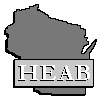 State of Higher Educational Aids BoardP.O. Box 7885	Telephone:  (608) 267-2213	Fax:  (608) 267-2808Email: cassie.weisensel@wi.gov	Web Page:  http://heab.wisconsin.govTony EversGovernorUniversity of WisconsinSystem2023-24AllocationIndependent Colleges & Universities2023-24Allocation100 UW Madison$25,000200 Alverno College$16,000105 UW Milwaukee$27,000202 Beloit College$2,000112 UW Green Bay$12,000204 Cardinal Stritch University$0114 UW Parkside$22,000206 Carroll University$9,000130 UW Eau Claire$25,000212 Edgewood College$3,000135 UW La Crosse$12,000216 Lakeland College$4,000140 UW Oshkosh$12,000218 Lawrence University$6,000145 UW Platteville$7,000222 Marian University$10,000150 UW River Falls$8,000224 Marquette University$23,000155 UW Stevens Point$22,000228 Milwaukee School of Engineering$9,000160 UW Stout$17,000230 Mount Mary$6,000165 UW Superior$7,000234 Northland College$3,000170 UW Whitewater$9,000236 Ripon College$9,000238 St. Norbert College$4,000240 Viterbo University$13,000244 Concordia University$1800246 Milwaukee Institute of Art & Design$4,000Wisconsin Technical College System2023-24Allocation248 Wisconsin Lutheran College$0Wisconsin Technical College System2023-24Allocation253 Herzing University$0255 Maranatha Bible College$2,000300 Fox Valley$14,000302 Chippewa Valley$23,000303 Southwest Wisconsin$8,000Tribal Colleges2023-24 Allocation304 Moraine Park$8,000250 LCO Ojibwa Community College$8,000306 Northeast Wisconsin$10,000262 College of the Menominee Nation$4,000308 Gateway$11,000310 Western$15,000312 Madison College$21,000Total Institutional$541,600316 Milwaukee Area$40,200322 Lakeshore$8,000326 Waukesha County$1,000WEOP$541,600328 Northcentral$6,000330 Blackhawk$8,000331 Mid-State$9,000Continuing TIP$3,375,600336 Nicolet Area$4,600340 Northwood $13,000TOTAL 2023-24 TIP FUNDS$4,458,800